Your household information shared on this form will be held by the Block Captain and used in the event of an emergency. Please indicate by initialing here if you authorize the coordinator to share information on this form you have approved by checking items below, with your participating neighbors.   _______   (INITIAL)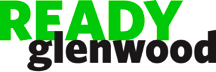 Disaster Preparedness for our CommunityHousehold Information FormBLOCK CAPTAINName: Address:  Phone: E-mail: CHECK IF
OK TO SHAREDate:ResidentsName	Cell Phone NumberResident 1Resident 2Resident 3AddressHome Phone(s)Out of Area Emergency ContactOften in an emergency calls out of our area codes can be successful. List name & phone.E-mail Address(es)PetsList type of animal, name and location of stored foodSwimming Pool or Hot Tub?  Yes      NoMobility limitations?If yes, describe:Critical NeedsIf yes, describe (i.e., dialysis, diabetic, need prescriptions):Special SkillsIf yes, describe (i.e., medical professional, construction, CPR, CERT, etc.):Special EquipmentIf yes, describe (i.e., generator, chain saw, pry bar, etc.):VehiclesDescribe color, make and model, year:Amateur RadioAre you willing to participate in the neighborhood radio network? 
  Yes      NoCERT Graduate?  Yes      NoCommunicationWant to be on the Glenwood Homeowner's Association email list?  Yes   NoWant to join NextDoor.com?   Yes    No